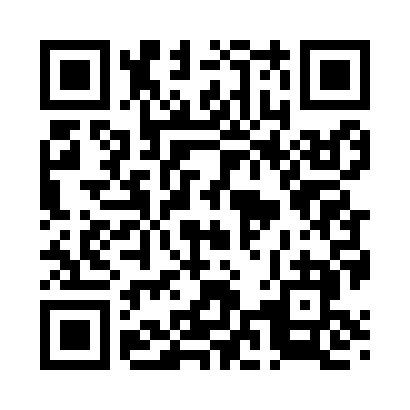 Prayer times for Peruton, New York, USAMon 1 Jul 2024 - Wed 31 Jul 2024High Latitude Method: Angle Based RulePrayer Calculation Method: Islamic Society of North AmericaAsar Calculation Method: ShafiPrayer times provided by https://www.salahtimes.comDateDayFajrSunriseDhuhrAsrMaghribIsha1Mon3:475:321:095:138:4710:312Tue3:485:331:105:138:4610:313Wed3:495:331:105:138:4610:314Thu3:505:341:105:138:4610:305Fri3:505:341:105:148:4610:296Sat3:515:351:105:148:4510:297Sun3:525:361:105:148:4510:288Mon3:535:361:115:148:4510:279Tue3:545:371:115:148:4410:2710Wed3:565:381:115:148:4410:2611Thu3:575:391:115:148:4310:2512Fri3:585:391:115:148:4310:2413Sat3:595:401:115:138:4210:2314Sun4:005:411:115:138:4110:2215Mon4:025:421:115:138:4110:2116Tue4:035:431:125:138:4010:2017Wed4:045:441:125:138:3910:1918Thu4:055:451:125:138:3910:1719Fri4:075:451:125:138:3810:1620Sat4:085:461:125:138:3710:1521Sun4:095:471:125:128:3610:1422Mon4:115:481:125:128:3510:1223Tue4:125:491:125:128:3410:1124Wed4:145:501:125:128:3310:1025Thu4:155:511:125:118:3210:0826Fri4:165:521:125:118:3110:0727Sat4:185:531:125:118:3010:0528Sun4:195:541:125:108:2910:0429Mon4:215:551:125:108:2810:0230Tue4:225:561:125:108:2710:0131Wed4:245:571:125:098:269:59